Муниципальное казённое образовательное учреждениеМарьевская СОШОбластной конкурс«Музей и дети»Квест (игра-путешествие)«Увлекательный мир музея»Номинация «Музейная игра»Подготовили:Актив школьного историко-краеведческого музея «Малая родина» Руководитель: Елена Алексеевна БурыкаМКОУ Марьевская СОШ, 2018г.Музей «Малая родина» приглашает учащихся принять участие в тематической игре-путешествии, которая построена на прохождении увлекательных тематических маршрутов по музею, самостоятельном исследовании и поиске ответов на задания маршрутных листов. Маршрутные листы отличаются разнообразием содержания. Наряду с рассказом об экспонатах музея, в них присутствуют материалы, создающие определенный исторический контекст и воспитывающие музейную культуру. Практически во всех листах присутствуют творческие задания.Три главных типа заданий:Исследовательские. Игрок должен отыскивать информацию.Соревновательные. Участник обязан максимально быстро исполнить задание.Кроссворды. Загадки. Викторины и другие задания с вопросами и ответами.Пройдя все этапы игры, вы станете настоящими знатоками.Вы можете играть одной командой или по-отдельности, соревнуясь между собой. Играйтеудобное  для  вас  время  и  абсолютно  самостоятельно.  Возможно  участие  родителей.Организаторы игры выражают надежу, что в  каникулы количество участников заметно возрастет.Цель игры:Активное посещение музея учащимися школы. Обучение детей умению воспринимать предметный мир культуры, формирование у них ценностного отношения к окружающему миру, способности бережно относиться к культурному наследию, воспитание эстетических и нравственных идеалов, патриотизма и музейной культуры.Задачи игры:Повышение мотивации к познавательной деятельности;Активизация интереса учащихся к отечественной истории;Формирования навыка поиска необходимой информации.Место проведения игры: школьный историко-краеведческий музей «Малая родина».Участники и время проведения: Музейно-педагогические занятие в форме игры-путешествия по музею рассчитано на учащихся:5- 6 классов.Начать путешествие можно с любого из разделов музея. Маршрутный лист содержит занимательные вопросы, ответы на которые можно найти, лишь внимательно изучив экспозицию музея, ребусы, головоломки.Можно устроить музейный марафонский забег в один день, можно растянуть удовольствие на неделю - выбор остается за вами. Главное – прийти в музей, с интересом провести там время и открыть для себя музейный мир с новой, неожиданной стороны.И помните — в этой игре - проигравших не бывает!Игра проходит в музее, где ведущий предлагает каждой группе маршруты, инструкции и бланки для ответов на вопросы. В инструкции также содержатся задания для команды: прочитать, записать, посчитать и так далее.Маршрут игры:«Из прошлого в настоящее»;«Город чудный, город древний…»;«Предметы старины далекой»;«Народные промыслы».Условия игры:Участникам мероприятия будут выданы маршрутные листы и они, самостоятельно выполняя задания игры, отправятся в путешествие по основной экспозиции музея. На каждой станции ребята отвечают на вопросы интеллектуальной викторины, по описанию находят музейные экспонаты, отгадывают загадки и раскрывают секреты музея. О своих открытиях можно рассказать друзьям.Внимательно следите за наклейками. Они могут оказаться в самых неожиданных местах. Знайте: это – подсказки!Оценочный лист:заданий,творчество,«Из прошлого внастоящее»;1.2.3.4.«Город чудный,город древний…»;1.2.3.4.«Предметыстарины далекой»;1.2.3.4.«Народныепромыслы»1.2.3.4.Критерии оценок:Количество пройденных маршрутов;Правильность и полнота ответов;Подведение итогов игры проводит жюри, в состав которого входят члены совета школьных музеев. За наибольшее количество баллов в игре-путешествии «Музейные секреты» классам-победителям будут вручены Грамоты.Маршрут №1 - «Из прошлого в настоящее»:Задание 1.Из слов отгадок составляется кроссворд, на пересечении строк находится ключевое слово, которое обозначит тему вашего задания.Реши кроссворд. Угадай ключевое, вписывая ответы по горизонтали, а отгадку можно будет найти в выделенных квадратиках по вертикали.Назовите слово – синоним слова ученик (школьник);Он длится всего 45 минут (урок);Он начинается 1 января (год);Ею пользуются для проведения прямой линии (линейка);Первая из 33 (А).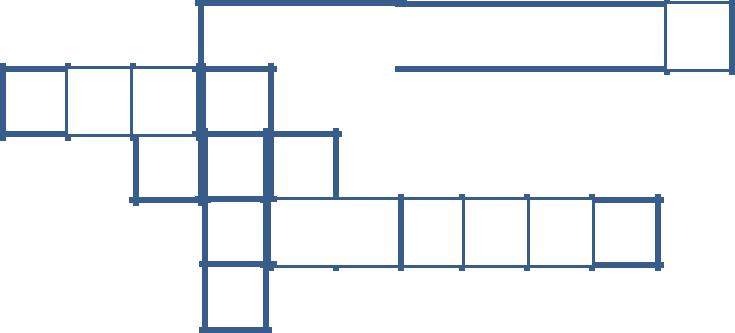 Ш 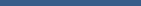 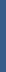 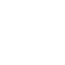 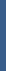 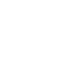 КОЛАКлючевое слово – ШКОЛА.Задание 2.Используя материалы раздела музея, посвященного истории школы вставьте пропущенные слова в следующий текст:Наша новая школа, в которой мы сейчас учимся, была открыта в 19 ____ году (1978г.). Она называлась _________________________  (МКОУ Марьевская средняя общеобразовательная  школа)    Тогда в школе учились ____________ лет. (10 лет)Первым директором новой школы был _____________________(Беленко И.С.)Задание 3.Какие молодежные коммунистические организации существовали в советской школе?каждой советской школе были октябрята, пионерская организация и комсомольская организация.Какие символы носили члены каждой  организации?октябрятская звездочка;галстук и пионерский значок;комсомольский значокНайдите в музее эти предметы. Как они называются?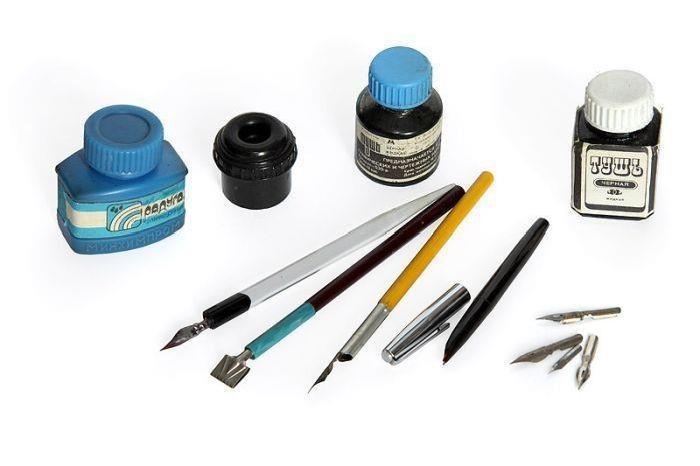 - бутылочка с чернилами;-чернильница-непроливашка; -чернила для авторучки; -бутылочка с тушью; - ручки перовые; -перья для ручек; -авторучка.Для чего они применялись? Такими ручками писали в советское время в школе, специальными перьями (плакатными) рисовали плакаты.Маршрут №2 - «Город чудный, город древний…»:Задание 1.Викторина «Знаете ли вы Москву?»1.	В	каком	году	впервые	упоминается	Москвавлетописи?(1147году).Как звали основателя Москвы? (Юрий Долгорукий)Что означает слово «красный» в названии Красная площадь? (Красивая, прекрасная, главная, парадная, почетная)Как называлась местность, где устраивалась царская соколиная охота? (Сокольники).Задание 3.1.Уберите лишние предметы в тексте:древней избе  стояли: стол, лавки, книжный шкаф, печь, сундук, диван.2. Уберите лишние предметы на столе:древнем доме готовились к обеду. На столе стояли миски, тарелки, горшки, ложки, вилки, салфетки.Задание 4. «Героические улицы нашего села»героических подвигах защитников Родины на фронтах Великой Отечественной войнынапоминают названия улиц и площадей в честь Героев. В нашем селе это улицы: Виктора Михеева, Братьев Тоткаловых.  Что вы знаете об их подвигах?Маршрут №3 - «Предметы старины далекой»:Участники игры получают тексты загадок. Отгадывают предметы и находят некоторые из них среди экспонатов музея.Задание 1.Загадки:Маленький, кругленький, а за хвост не поймаешь. (Клубок)Не на полу, не на полке, и в дом глядит, и на улицу. (Окно)Им разглаживают холсты. (Рубель)Два близнеца, два братца, на нос верхом садятся. (Очки).Сам худ, голова с пуд. (Безмен.)Из первых букв слов-отгадок составляют слово (КОРОБ), обозначающее предмет, внутри которого находится следующее задание.Задание 2.Что такое рушник? Где в музее вы видите рушники? Как использовали рушники.Рушник - полотенце у восточных славян, обычно с вышитым или тканым узором.Рушниками убирают красный угол хаты или избы, божницы, дверные и оконные проёмы, а также украшают стены.Особая роль принадлежала рушнику в свадебном обряде. Вышивкана рушниках по поверьям должна была оберегать молодожёнов от порчи и сглаза. Рушниками украшали свадебный поезд лошадей, упряжь, одежд у гостей.На рушнике стояли жених и невеста во время венчания.Рушник являлся элементом обрядов.По сей день сохранился обычай встречать гостей хлебом-солью на рушнике.Задание 3.Рассмотрите внимательно картинку. Какие из предметов старого быта, изображенных на картинке, имеются в нашем музее. Назовите эти предметы. Для чего они необходимы?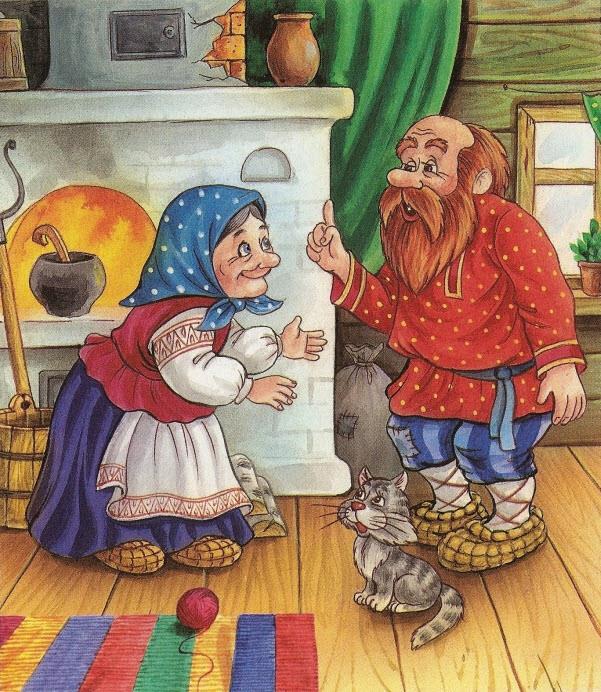 Маршрут №4 «Народные промыслы»:Задание 1. В картинной галерее.Ремесло – это мелкое производство готовых изделий, где основу составляет ручной труд.Промыслы — от «промыслить», то есть, подумать.Перед вами старинные картины. Что делают ремесленники, изображенные на этих картинах?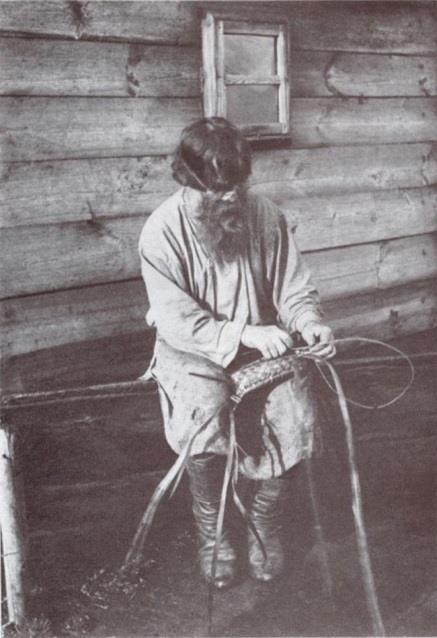 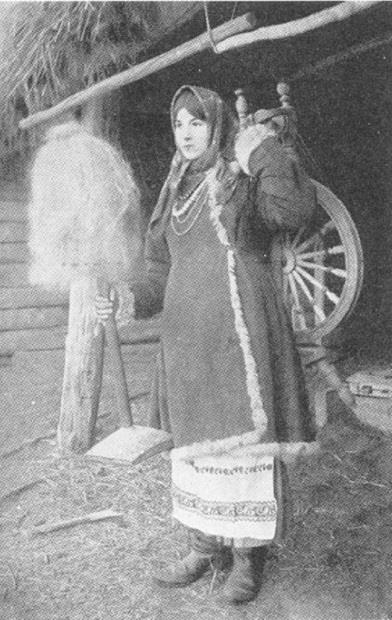 1.(Мастер плетет лапти)2.(У этой девушки в руках прялка. Она прядёт шерсть. Это – пряха).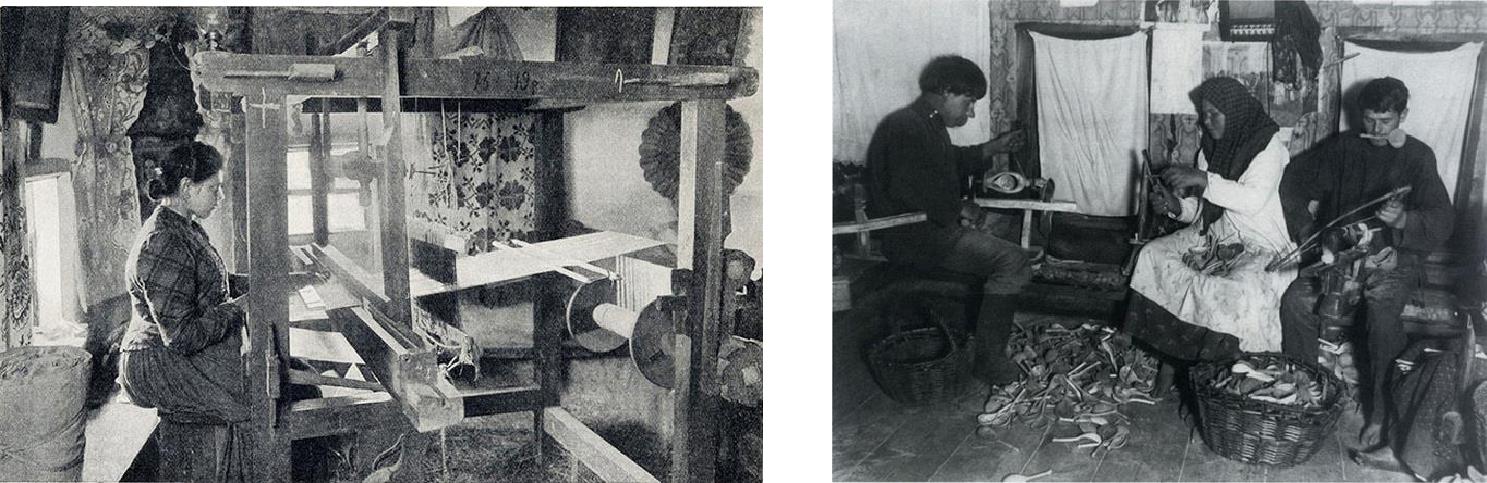 3. (Ткачиха ткет полотно на ткацком станке)	4. (Ложкари делают деревянные ложки)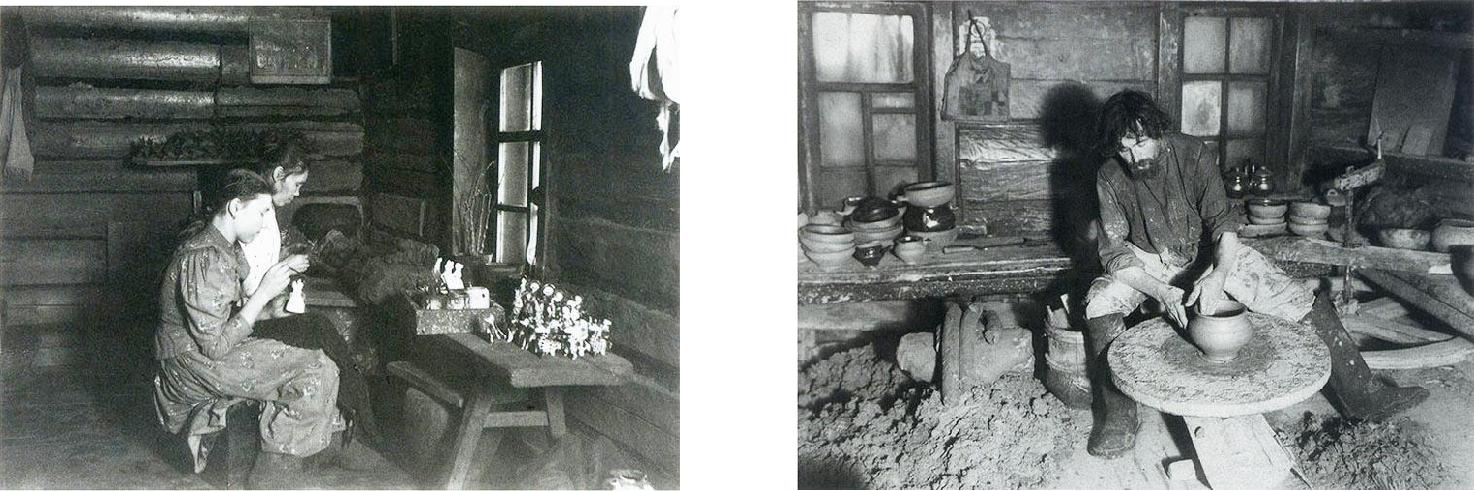 5. (Художницы расписывают игрушки)        6. (Гончар делает посуду из глины) Задание 2. «Узнай ремесло»Умельцы  из  старинного  русского  города  Павловского  Посада  ткали  их,украшали вышивкой, наносили на них узоры.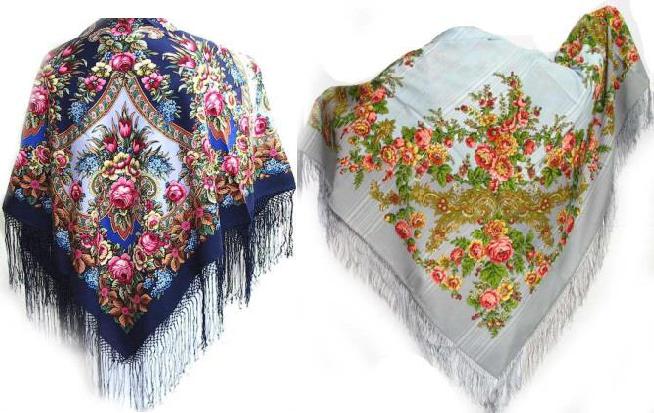 (Павлово - посадские платки)Есть такие промыслы, которые можно встретить в любом уголке России. Это ажурный орнамент и изображения образуются в результате переплетения нитей (шёлковых, хлопчатобумажных, шерстяных, металлических и др.) Их использовали для оформления костюмов и предметов быта. При Петре 1 их ношение было предписано всем дворянам обязательно. Всем известны и популярны вологодские, кировские, елецкие (кружева) Выполняют их с помощью коклюшек, спиц. Эта работа требует только творчества, но и большого терпения.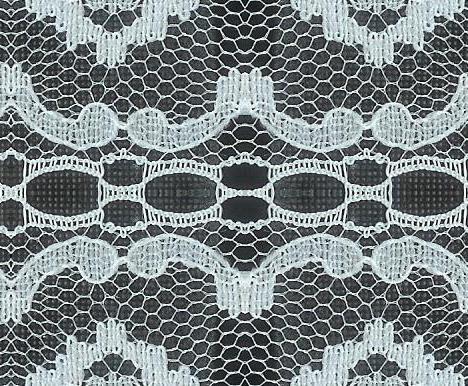 Задание 2. Дымковская игрушка.Почтеннейшие господа!Посмотрите вы сюда!Игрушки вятскиеНа все манеры.Вот вам барыни,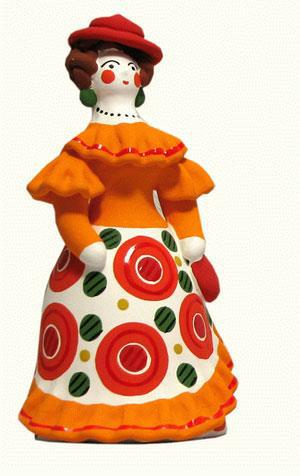 А вот и кавалеры.барынь алые щеки и губки. Нарядные платья и теплые шубки. Хоть весь базар обойдете, Лучше барынь не найдете. Игрушки наши повсюду славятся. Подходите скорее и вам понравятся.Найдите среди музейных экспонатов похожие игрушки. Раскрасьте их. Почему они называются Дымковские игрушки? (Как-то очень давно на поросшем лесном берегу реки Вятки построили наши предки город, окружили его крепостнымистенами, глубокими рвами, а на другом берегу со временем появилось поселение – слобода. По утрам хозяйки дружно топили печи, и кудрявые дымки дружно поднимались к небу. Наверное, потому и назвали слободу Дымковской. Издавна в Дымковской слободе жили гончары. Они лепили из местной красной глины посуду, игрушки, дудочки-свистульки).Задание 3. «Подбери»Перед вами на столе лежит карточка с изображением  (кузнеца)Вам надо внимательно подумать и оставить ремесленнику только его орудия труда.Инструменты:молот;кувалда;кисть;различные молотки;горн;веретено;наковальня;пила;клещи.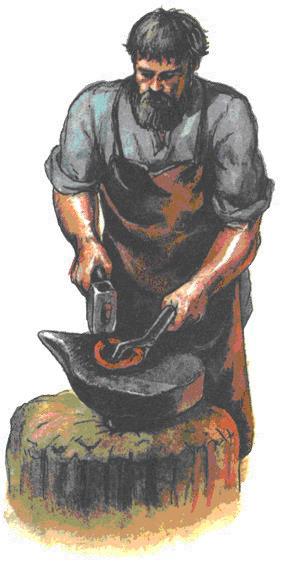 Чем занимались эти ремесленники? Какие изделия изготавливали? (Подковывали лошадей, изготовляли инструменты (железные сошники, косы, серпы, ножи, пилы, замки) и оружие (мечи, сабли, наконечники стрел, кольчуги, шлемы, украшения и т.д.)Дополнительные задания (по желанию):Отгадайте загадки:Таять может, да не мед,Не фонарь, а свет дает. (Свеча)Идет пароход —То взад, то вперед,А за ним такая гладь —Ни морщинки не видать. (Утюг)Мы ходим ночью, ходим днём,Но никуда мы не уйдём. (Часы)Маленькая собачка, свернувшись, лежит— Не лает, не кусает, а в дом не пускает. (Замок)Новая посудина –Вся в дырах. (Корзина)Привяжешь — пойдут,Отвяжешь — останутся. (Лапти)Маленькое,Кругленькое —За хвост не поднять. (Клубок ниток)Бьют парнишку по фуражке,Чтоб пожил он в деревяшке. (Гвоздь)«Кто больше назовёт видов ремесел»?Традиционные ремесла России:Кузнечное делоСамым древним народным промыслом на Руси стало кузнечное дело. Кузнецы ковали орудия труда, инструменты (железные сошники, косы, серпы, ножи, пилы, замки) и оружие (мечи, сабли, наконечники стрел, кольчуги, шлемы).Отдельной отраслью было «златокузнечное», т. е. ювелирное дело. Мастера изготавливали искусные ювелирные вещи – бронзовые амулеты и украшения: подвески, пряжки, колты и гривны (древние серьги и ожерелья). Ювелирные украшения выполненытехнике зерни (на изделие напаивался узор, состоявший из множества шариков) и скани (рисунок наносили тонкой проволокой, напаянной на металлическую поверхность, а промежутки между сканными перегородками заполняли разноцветной эмалью). Так получались высокоценные ювелирные изделия, выполненные в технике перегородчатой эмали, типично русские украшения. Ювелирная техника русских мастеров была очень сложной, а их изделия пользовались большим спросом во многих странах мира.Гончарное ремеслоГончарное ремесло обособилось несколько позже кузнечного. В XI в. появляется гончарный круг. Помимо самой разнообразной посуды гончары изготовляли кирпичи.Обработка дереваИскуснее всего Русь была в обработке дерева. Деревянные постройки, избы и хоромы, ворота и мосты, крепостные стены, а также лодки, хозяйственная утварь щедро украшались резьбой и определяли ее облик.Художественная росписьИздавна Русь славилась своим фарфором и искусством художественной росписи.Сложились даже разные школы и направления этого этих народных промыслов:Гжель – это название фарфора с нарядной синей росписью на белом фоне. Название это произошло от названия местности под Москвой. Гончарное ремесло существует здесь с начала XIV века. Гжельская керамика известна и популярна во всем мире.Жостовская роспись (по названию деревни под Москвой) - декоративная живопись маслом на металлических подносах, покрываемых затем лаком: цветы и фрукты, исполненные яркими красками на черном фоне.Палехская миниатюра (по названию райцентра в Ивановской области) – так называется живопись на лаковых изделиях из папье-маше. Шкатулки и ларцы с бытовыми фольклорными, литературными, историческими, религиозными сюжетами, выполненными яркими красками по черному фону. Искусство палехской лаковой миниатюры восходит к XV веку. Первоначально художники писали иконы. Старинная технология росписи передается из поколения в поколение.Хохлома - это ручная роспись по дереву. Этому промыслу более 300 лет. Чашки, солонки, стулья, полки – расписаны диковинными огненно-алыми цветами. Секрет этих изделий в том, что их два-три раза покрывают лаком, а потом закаляют в печи. От этого лак желтеет,деревянные расписные чашки становятся похожими на драгоценную позолоченную посуду.(На Мытной улице когда-то был рынок скота. Название улицы идет от существовавшей при Иване Грозном таможни (Мытный двор), где с каждой головы скота или птицы взымали пошлину – «мыт».Страницы истории нашего района.Как называется район, в котором расположена наша школа? (ОльховатскийКакие названия еще были у нашего района?(Рогожский, Пролетарский, Симоновский)В нашем районе есть переулки, названные в честь Ослябя и Пересвета. Героями какой битвы они являются?(В честь героев Куликовской битвы в городе Москва названы два переулка:в честь монаха Александра Пересвета;в честь брата Александра Пересвета - Ослябя, который был также монахом и не погиб как его брат на Куликовом поле.)Где похоронили Пересвета и Ослябю?(Похоронили Пересвета рядом с храмом Рождества Пресвятой Богородицы в Симоновом монастыре. Позднее рядом с ним похоронили и Ослябю, который был ранен в битве, но остался жив).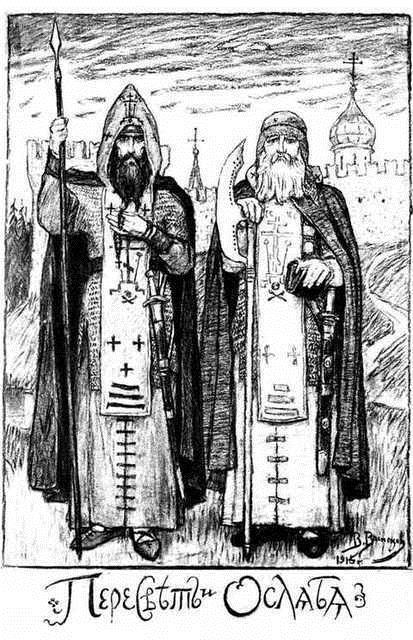 Вот как выглядели (глазами Васнецова) эти два брата:КлассДатаКоличествоМаршрут,Оценка заДополнитеВсегопосещениячеловеквыполнениельныебалловмузея№ заданиязадания вбаллы (забаллахвыполнение(до10 баллов)дополнительных